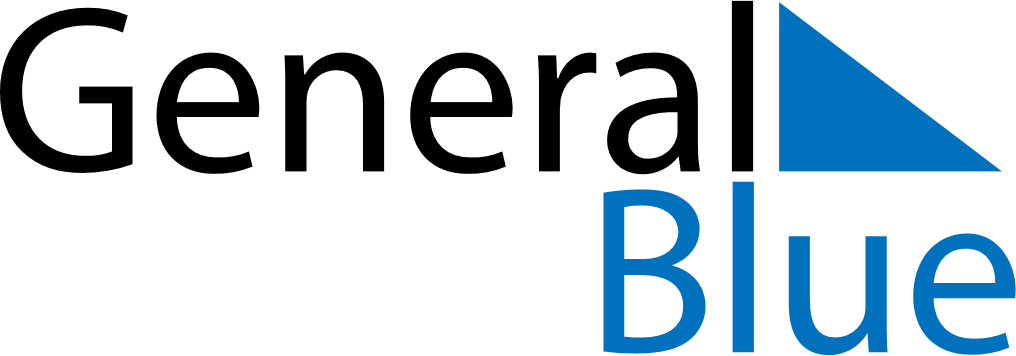 Weekly CalendarMarch 15, 2020 - March 21, 2020Weekly CalendarMarch 15, 2020 - March 21, 2020Weekly CalendarMarch 15, 2020 - March 21, 2020Weekly CalendarMarch 15, 2020 - March 21, 2020Weekly CalendarMarch 15, 2020 - March 21, 2020Weekly CalendarMarch 15, 2020 - March 21, 2020SundayMar 15MondayMar 16MondayMar 16TuesdayMar 17WednesdayMar 18ThursdayMar 19FridayMar 20SaturdayMar 216 AM7 AM8 AM9 AM10 AM11 AM12 PM1 PM2 PM3 PM4 PM5 PM6 PM